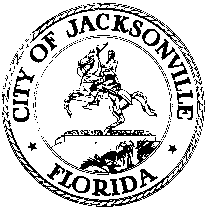 OFFICE OF THE CITY COUNCILRESEARCH DIVISION117 WEST DUVAL STREET, SUITE 4254TH FLOOR, CITY HALLJACKSONVILLE, FLORIDA 32202904-255-5137Special Committee on Solid Waste 
March 17, 202210:00 a.m.Meeting Convened:  10:01 am               					Meeting Adjourned:  11:12 amAttendance: CM Salem (Chair), CM Morgan (Vice Chair), CM Carlucci, CM White, and CM Freeman (visiting)Also: Kim Taylor and Jeffrey Rodda, Auditor’s Office; Trisha Bowles, Office of General Counsel; Richard Distel, Council ResearchChair Salem called the meeting to order and went over the agenda. John Pappas, Public Works, gave a PowerPoint presentation regarding the purpose of a solid waste transfer station. Mr. Pappas went over the purpose, the definition of a transfer station, the benefits, the City of Jacksonville’s efforts towards this system, and its status with Waste Pro USA. Mr. Pappas showed pictures of a solid waste transfer station in St. Johns County. Mr. Pappas went over the transfer vehicles and the improvements this system can have on collection, landfill disposal and improving safety. Steve Diebenow, representing Waste Pro USA, gave a presentation which covered the history of the current RFP process, a path forward entitlements, the change in contract with the city to reflect the alternate site, and the time to design, construct and become operable in that location. CM Morgan asked about the kind of impact this transfer station will have for the city. Mr. Pappas said it will have a major impact and they would look for a second location if that was desired. CM Morgan asked about rising construction costs. Mr. Pappas said that is always a concern but helps that the new space has some things already in place. CM Carlucci asked who will pay for the transfer station. Me. Pappas said the city just pays for the service. CM Carlucci asked about the smell at the transfer station. Mr. Diebenow said that the trash is moved within a 24 hour period and if needed they can use an odor suppressant. CM Carlucci asked what would come through the city council in terms of regulations on this site. Brian Hughes, Mayor’s Office, said that it would be any budget considerations and land use changes. CM Salem went over recommendations, he emphasized support of the transfer station and said he was surprised that it would take 3 years or more. Mr. Hughes said the importance of identifying a space and the need is key and what has focused the administration on being proactive since wherever it is built there will be some community opposition. The next meeting will be on April 7th. Minutes: Richard Distel, Council Research RDistel@coj.net   904.255.5140Posted 3.25.2022   5:00 pm